                                                                                                            Opis przedmiotu zamówienia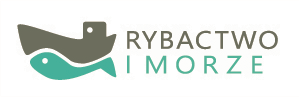 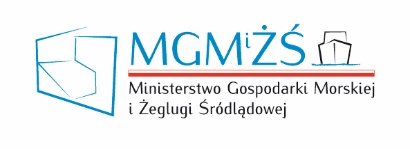 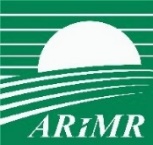 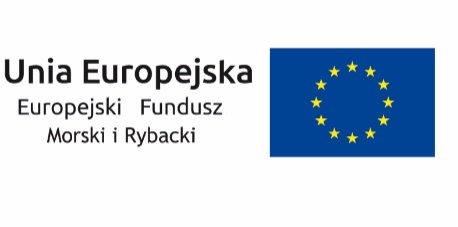 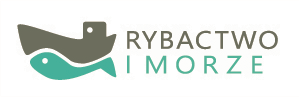 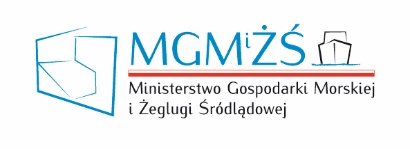 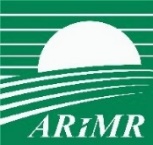 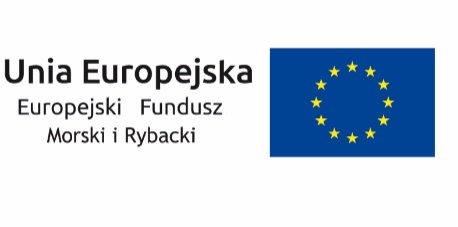  Opis przedmiotu zamówieniaPostępowanie nr        2021 pn.: Pełnienie nadzoru inwestorskiego na zadaniu -  „Remont i wymiana nawierzchni utwardzonych oraz utworzenie placu zabaw przy Specjalnym Ośrodku Szkolno-Wychowawczym w Świnoujściu – część A”.Kody CPV – 71540000-5Przedmiotem niniejszego zamówienia jest pełnienie nadzoru inwestorskiego na pracami dotyczącymi zagospodarowanie terenu na zadaniu jak w tytule – zgodnie z dokumentacją projektową  (tylko część A),  stanowiącą integralną część umowy.Obowiązki i zadania są określone w załączniku nr 1 do umowy               Skrócony opis zakresu rzeczowego robót budowlanychW ramach zagospodarowania terenu projekt obejmuje boisko wielofunkcyjne z nawierzchnią poliuretanową  o  pow. 14 x 24 m, bezspoinową, dwuwarstwową,  przepuszczalną dla wody.  oraz  plac zabaw z nawierzchnią poliuretanową, dwuwarstwową. Nadto wyposażenie placu zabaw i boiska w urządzenia określone w PT. Wykonane zostanie nowe ogrodzenie, ciągi komunikacyjne i  nowe nasadzenia. Trawniki otaczające nawierzchnie poliuretanowe  zostaną wykonane poprzez ułożenie trawy z rolki.Teren wokół projektowanych nawierzchni ukształtowany tak, aby spływ wód opadowych skierowany był na teren zielony